Ε Λ Λ Η Ν Ι Κ Η  Δ Η Μ Ο Κ Ρ Α Τ Ι Α				Πάτρα, ………………………..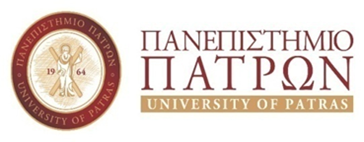 Έχοντας υπόψη:Τις διατάξεις του Ν.Δ. 496/74 περί λογιστικού των ΝΠΔΔ (ΦΕΚ 204/19-7-1974)Τις διατάξεις του  Ν.Δ. 4425/1964 (ΦΕΚ 261 τ. Α΄) ¨Περί ιδρύσεως του Πανεπιστημίου Πατρών¨Το Ν. 4009/2011(ΦΕΚ Α’ 195)   «Δομή, λειτουργία, διασφάλιση της ποιότητας των σπουδών και διεθνοποίηση των ανωτάτων εκπαιδευτικών ιδρυμάτων» όπως τροποποιήθηκε με το Ν. 4076/2012, το Ν. 4115/2013 και το Ν. 4132/2013 όπως τροποποιήθηκε και ισχύει με τον  Ν. 4485/2017 (ΦΕΚ 114/ΤΑ΄/2017Την απόφαση του Συμβουλίου του Πανεπιστημίου Πατρών στην υπ΄αριθ.: 54/22377/29.09.2015 (ΦΕΚ 703/30.09.2015, τεύχος Υ.Ο.Δ.Δ) συνεδρίαση περί του: «Διορισμός Πρυτάνεως του  Πανεπιστημίου Πατρών, όπως αυτή τροποποιήθηκε (ΦΕΚ 728/14.10.2015) καθώς και την Διαπιστωτική πράξη διορισμού της Πρυτάνεως με ΑΔΑ: ΩΕ3Μ465ΦΘ3-Η4Ο.Το ΦΕΚ 3643/11-11-2016 τ.  Β’  περί «Τροποποίησης της απόφασης περί του ορισμού των Αναπληρωτών Πρυτάνεως, καθορισμού της σειράς αναπλήρωσης της Πρυτάνεως και ανάθεσης άσκησης αρμοδιοτήτων στους Αναπληρωτές Πρυτάνεως, σύμφωνα με τις τροποποιητικές πράξεις της Πρυτάνεως του Ιδρύματος.Τον Ν. 3861/2010 (Α' 112) «Ενίσχυση της διαφάνειας με την υποχρεωτική ανάρτηση νόμων και πράξεων των κυβερνητικών, διοικητικών και αυτοδιοικητικών οργάνων στο διαδίκτυο "Πρόγραμμα Διαύγεια" και άλλες διατάξεις», όπως ισχύει μετά την τροποποίησή του με το Ν. 4210/13.Τις διατάξεις του Ν. 4412/2016 (Α' 147) "Δημόσιες Συμβάσεις Έργων, Προμηθειών και Υπηρεσιών (προσαρμογή στις Οδηγίες 2014/24/ ΕΕ και 2014/25/ΕΕ)».Τις διατάξεις του Ν.Δ. 4270/14(ΦΕΚ 143/τ.Α΄/2014 ¨Αρχές δημοσιονομικής διαχείρισης και εποπτείας (ενσωμάτωση της Οδηγίας 2011/85/ΕΕ)- δημόσιο λογιστικό και άλλες διατάξεις¨, όπως αυτός τροποποιήθηκε και συμπληρώθηκε με το Ν. 4337/15Το άρθρο 73 παρ. 6 του Ν. 4316/2014 (ΦΕΚ 270/24.12.2014 τ. Α’).Το υπ’ αριθμ. 677-28.8.2020 τ. Υ.Ο.Δ.Δ. ΦΕΚ Την  υπ’ αριθ.  ………………………………………….. Απόφαση Ανάληψης Υποχρέωσης.ΕΓΚΡΙΣΗ –ΕΝΤΟΛΗ ΠΛΗΡΩΜΗΣ – ΑΝΑΘΕΣΗΕγκρίνουμε και δίνουμε εντολή πληρωμής για δαπάνη ποσού …………….…......... ευρώ από τον ΚΑΕ 0857Α του Τμήματος  ………………………………………………………………………..για την αποζημίωση του/της ………………………………………………………………………..μέλος ΔΕΠ/ΕΕΔΙΠ/ΕΕΠ του ανωτέρω Τμήματος, για τη συμμετοχή του/της σε συνέδριο στ……. ……......…………………………………………………………………………………………….., κατά το από ……………………………………………………………….. χρονικό διάστημα. 								Ο ΠΡΥΤΑΝΗΣ                  ΧΡΗΣΤΟΣ Ι. ΜΠΟΥΡΑΣ        Εγκρίνεται Ο Πρόεδρος του Τμήματος